...der Mensch schuf Gott nach seinem Bilde?Ludwig Feuerbach (1804-74) hat mit seiner Religionstheorie einen starken Eindruck bis in die Gegenwart hinterlassen. An seiner "Projektionstheorie" kam kein späterer Religionskritiker vorbei und auch in der Theologie des 20.Jahrhunderts haben seine Ideen nachhaltig gewirkt.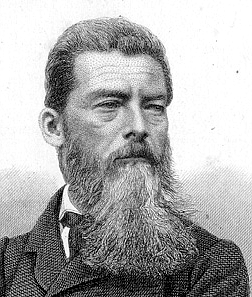 Beschreiben Sie, wie menschliche Sehnsüchte, Wünsche und Gottesvorstellungen nach Feuerbach zusammengehören.Diese Theorie wird „Projektionstheorie“ genannt. Warum?Quelle für das Feuerbach-Bild:August Weger (1823-1892) [Public domain], via Wikimedia CommonsQuelle für das Feuerbach-Zitat:Das Wesen der Religion (1846), hier zitiert nach: Trutwin, Werner (Hrsg): Gott. Reihe Neues Forum Religion. Düsseldorf (Patmos) 2008. S. 77